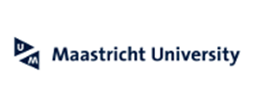 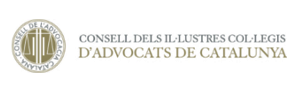 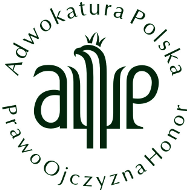 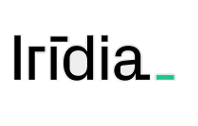 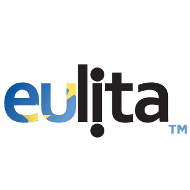 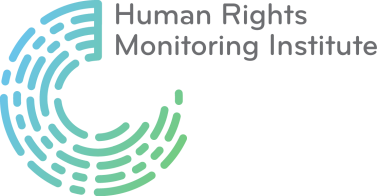 Módulo 3: Consulta abogado/a- cliente/aLista de temas: Entrevista abogado/a – cliente/aIntroducción  Presentación del abogado/aPapel del abogado/aExplicación del derecho a la asistencia jurídica (y su financiación).Renuncia al derecho. Confidencialidad. Derecho a la asistencia de intérprete y el proceso, cuando sea aplicable. Derecho a la información.Derecho a que se informe a una tercera persona (y al consulado cuando sea aplicable). Contacto con otras personas.Evaluación del estado de la persona para tomarle declaración.   Información sobre el derecho a recibir asistencia médica. Identificación y tratamiento de las preocupaciones más importantes del cliente/a y sus necesidades específicas.Explicación de los procedimientos relacionados con la detención policial. Posibilidades de cuestionar la legalidad del arresto / detención policial.Derecho a la asistencia letrada durante el interrogatorio. Objetivo del interrogatorio.Asesoramiento Reunir información sobre los antecedentes: Información personal.Circunstancias personales: familia, alojamiento, empleo, tratamiento médico.Contacto previo con la policía. Condenas anteriores, encarcelamiento y libertad condicional.Implicación con los servicios sociales. Explicación jurídica sencilla del delito.Obtener la versión del cliente/a sobre los hechos.Información sobre las pruebas reales o posibles pruebas (reveladas por policía / que puede que existan / que puede que se obtengan).Respuesta del cliente/a ante las pruebas reales o posibles pruebas. Varios sospechosos y conflicto de intereses. Presentar las opciones y comprobar que el cliente/a las entiende. Averiguación de las preferencias del cliente/a y respuesta ante estas.Distintos roles en la toma de declaración: Papel del abogado/a en la toma de declaración. Papel del cliente/a en la toma de declaración.El procedimiento de toma de declaración, configuración y fases.Asesoramiento sobre cómo el cliente/a debería gestionar la toma de declaración si decide permanecer en silencio. Asesoramiento sobre cómo el cliente/a debería gestionar la toma de declaración si decide responder (parcialmente) a las preguntas.Asesoramiento sobre cómo y cuándo debe solicitar el consejo del abogado/a durante la toma de declaración (incluido en privado pidiendo que se haga una pausa en la toma de declaración).Tácticas utilizadas por la policía y/o Ministerio Fiscal para presionar al cliente/a para que hable y cómo reaccionar ante ellas (si es relevante).Consejo sobre otros procedimientos de investigación de la policía (por ejemplo, identificación, cacheo, realización de fotografías) y el derecho a la asistencia letrada en esas situaciones.Lectura y comprobación del acta redactada durante el interrogatorio Transcurso de los acontecimientos en dependencias policialesQuejas del cliente/a. Peticiones del cliente/a.Posibilidades de revisar la detención.Transcurso de los acontecimientos tras la entrevista. “Esta publicación está financiada por el Programa de Justicia de la UE (2014-2020). El contenido del material formativo representa solamente el punto de vista de las copartes del proyecto y es su sola responsabilidad. La Comisión Europea no acepta ninguna responsabilidad por el uso que se pueda hacer de la información que la guía contiene.”